Max MustermannMusterstraße 12312345 Musterstadtmax@mustermann.de0171 23456789Geburtsklinik StorchenlandFachbereich PersonalStraße 12312345 MusterstadtMusterstadt, 13.06.2022 Bewerbung als EntbindungspflegerSehr geehrte Damen und Herren,nach meiner erfolgreich abgeschlossenen Ausbildung zum Entbindungspfleger befinde ich mich zurzeit auf der Suche nach einem geeigneten Berufseinstieg. Ich bin der Überzeugung, dass Ihre Geburtsklinik für mein Anliegen die perfekte Einrichtung ist. Ihre Klinik zählt zu den modernsten Einrichtungen in Deutschland und bietet hervorragende Arbeitsbedingungen. Anbei finden Sie meine Bewerbungsunterlagen.Die Praxisphasen meiner Ausbildung absolvierte ich im Musterkrankenhaus Hamburg. Der direkte Kontakt zu den werdenden Müttern und Säuglingen lag mir von Anfang an. Ich übernahm die tägliche medizinische Grundversorgung, wie die Messung von Puls und Blutdruck der Schwangeren sowie die Untersuchung der ungeborenen Babys. Des Weiteren assistierte ich Hebammen und Ärzten während zahlreicher Geburten. Mir war es stets wichtig, genug Zeit für die Patientinnen zu haben, denn für mich zählen in diesem Beruf vor allem Respekt und Menschlichkeit. Meine persönlichen Stärken, wie Verantwortungsbewusstsein und Einfühlungsvermögen, konnte ich nicht zuletzt deshalb sehr gut einbringen. Selbst bei schwierigen Geburten blieb ich ruhig und erledigte die mir zugetragenen Aufgaben auf höchstem Niveau. Ich stehe Ihrem Unternehmen für eine sofortige Einstellung zur Verfügung. Ich freue mich auf Ihre Rückmeldung und sehe einer Einladung zu einem persönlichen Gespräch hoffnungsvoll entgegen. Mit freundlichen Grüßen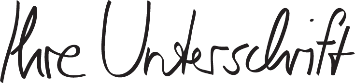 Max Mustermann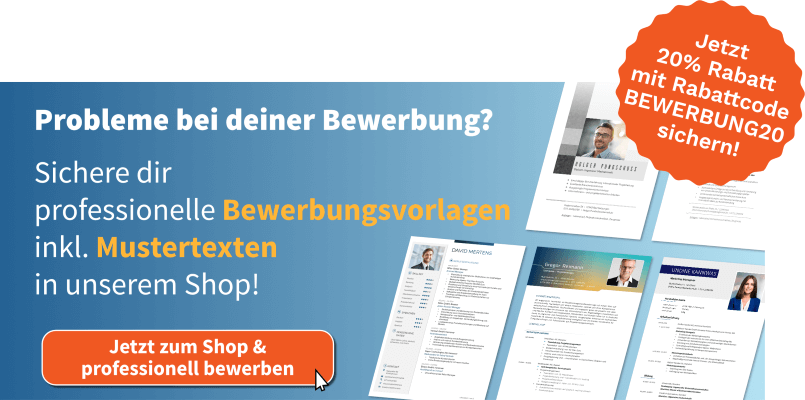 shop.bewerbung.net